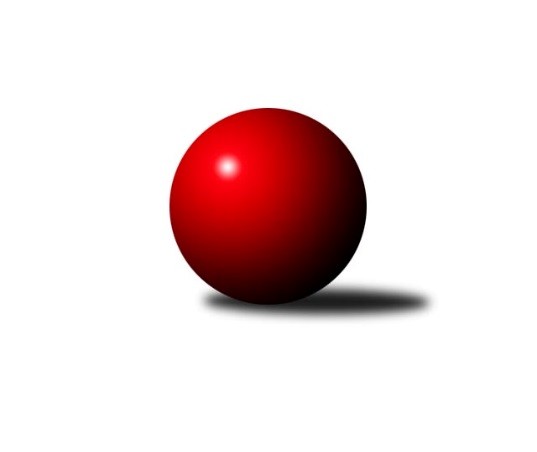 Č.16Ročník 2018/2019	16.2.2019Nejlepšího výkonu v tomto kole: 1677 dosáhlo družstvo: Loko Cheb D Krajská soutěž 1.třídy KV 2018/2019Výsledky 16. kolaSouhrnný přehled výsledků:SKK K.Vary C	- TJ Lomnice G	10:2	1639:1623		16.2.Loko Cheb D 	- Jáchymov C	8:4	1677:1618		16.2.So.Útvina B	- Slovan KV C	8:4	1550:1540		16.2.Kuželky Aš D	- TJ Lomnice H	8:4	1622:1581		16.2.TJ Lomnice F	- So.Útvina C	9:3	1523:1426		16.2.TJ Lomnice E	- TJ Lomnice H	12:0	1688:1559		11.2.Tabulka družstev:	1.	So.Útvina B	15	11	1	3	126 : 54 	 	 1476	23	2.	SKK K.Vary C	15	11	0	4	110 : 70 	 	 1580	22	3.	Slovan KV C	14	8	0	6	102 : 66 	 	 1570	16	4.	TJ Lomnice E	14	7	2	5	100 : 68 	 	 1546	16	5.	Loko Cheb D	15	8	0	7	94 : 86 	 	 1535	16	6.	So.Útvina C	14	8	0	6	85 : 83 	 	 1504	16	7.	Kuželky Aš D	15	7	0	8	86 : 94 	 	 1552	14	8.	TJ Lomnice F	15	7	0	8	85 : 95 	 	 1529	14	9.	TJ Lomnice H	16	5	3	8	80 : 112 	 	 1529	13	10.	Jáchymov C	14	3	2	9	61 : 107 	 	 1519	8	11.	TJ Lomnice G	15	2	0	13	43 : 137 	 	 1512	4Podrobné výsledky kola:	 SKK K.Vary C	1639	10:2	1623	TJ Lomnice G	Libor Kupka	 	 201 	 231 		432 	 2:0 	 408 	 	191 	 217		Iva Knesplová Koubková	Jiří Gabriško	 	 203 	 205 		408 	 2:0 	 363 	 	170 	 193		Monika Prouzová	Blanka Martínková	 	 194 	 186 		380 	 0:2 	 435 	 	215 	 220		Petra Frančeková	Blanka Pešková	 	 205 	 214 		419 	 2:0 	 417 	 	243 	 174		Silva Čedíkovározhodčí: Václav ŠnajdrNejlepší výkon utkání: 435 - Petra Frančeková	 Loko Cheb D 	1677	8:4	1618	Jáchymov C	Pavel Feksa	 	 214 	 203 		417 	 2:0 	 386 	 	181 	 205		Juraj Šándor	Jan Adam	 	 196 	 206 		402 	 0:2 	 418 	 	212 	 206		Hana Makarová	Vladimír Krýsl	 	 217 	 212 		429 	 0:2 	 444 	 	226 	 218		Jana Danyová	Pavel Schubert	 	 208 	 221 		429 	 2:0 	 370 	 	174 	 196		Jiří Blaslrozhodčí: Jan AdamNejlepší výkon utkání: 444 - Jana Danyová	 So.Útvina B	1550	8:4	1540	Slovan KV C	Václav Vlček	 	 208 	 198 		406 	 0:2 	 410 	 	218 	 192		Michaela Čejková	Luděk Pánek	 	 183 	 193 		376 	 2:0 	 355 	 	189 	 166		Jaroslava Chlupová	Václav Kříž st.	 	 203 	 197 		400 	 2:0 	 399 	 	210 	 189		Jiří Šafr	Karel Pejšek	 	 172 	 196 		368 	 0:2 	 376 	 	184 	 192		Marcel Toužimskýrozhodčí: Červenka JOsefNejlepší výkon utkání: 410 - Michaela Čejková	 Kuželky Aš D	1622	8:4	1581	TJ Lomnice H	Václav Buďka	 	 197 	 172 		369 	 0:2 	 390 	 	185 	 205		Kateřina Klierová	Milada Viewegová	 	 210 	 180 		390 	 0:2 	 407 	 	220 	 187		Andrea Ječmenová	Jiří Plavec	 	 197 	 231 		428 	 2:0 	 401 	 	204 	 197		Tomáš Hervert	Marie Hertelová	 	 234 	 201 		435 	 2:0 	 383 	 	201 	 182		Josef Zvěřinarozhodčí: Milada ViewegováNejlepší výkon utkání: 435 - Marie Hertelová	 TJ Lomnice F	1523	9:3	1426	So.Útvina C	František Krátký	 	 174 	 189 		363 	 1:1 	 363 	 	197 	 166		Jaroslav Palán	František Burian	 	 187 	 198 		385 	 2:0 	 314 	 	153 	 161		Jitka Červenková	Ladislav Litvák	 	 174 	 195 		369 	 0:2 	 371 	 	184 	 187		Jiří Kubínek	Rudolf Schimmer	 	 195 	 211 		406 	 2:0 	 378 	 	195 	 183		Vít Červenkarozhodčí: Josef KoňarikNejlepší výkon utkání: 406 - Rudolf Schimmer	 TJ Lomnice E	1688	12:0	1559	TJ Lomnice H	Radek Plechatý	 	 227 	 210 		437 	 2:0 	 413 	 	200 	 213		Tomáš Hervert	Lucie Maněnová	 	 207 	 210 		417 	 2:0 	 362 	 	183 	 179		Tereza Burianová	Hanuš Slavík	 	 208 	 216 		424 	 2:0 	 378 	 	203 	 175		Josef Zvěřina	Libuše Korbelová	 	 201 	 209 		410 	 2:0 	 406 	 	190 	 216		Kateřina Klierová *1rozhodčí: Hanuš Slavíkstřídání: *1 od 51. hodu Andrea JečmenováNejlepší výkon utkání: 437 - Radek PlechatýPořadí jednotlivců:	jméno hráče	družstvo	celkem	plné	dorážka	chyby	poměr kuž.	Maximum	1.	Tomáš Viczmandi 	Kuželky Aš D	425.25	293.7	131.5	6.0	4/5	(471)	2.	Rudolf Schimmer 	TJ Lomnice F	424.77	289.0	135.8	5.3	5/6	(458)	3.	Marcel Toužimský 	Slovan KV C	422.80	291.9	130.9	7.0	5/5	(479)	4.	Libor Kupka 	SKK K.Vary C	416.28	295.5	120.8	8.1	5/5	(464)	5.	Vít Červenka 	So.Útvina C	412.44	284.2	128.2	6.4	6/6	(460)	6.	Václav Vlček 	So.Útvina B	410.13	283.6	126.5	5.6	4/5	(431)	7.	Radek Plechatý 	TJ Lomnice E	408.16	285.2	122.9	8.9	4/5	(447)	8.	Martin Bezouška 	Jáchymov C	406.25	293.0	113.3	10.8	4/6	(436)	9.	Václav Kříž  st.	So.Útvina B	405.54	285.1	120.5	7.5	4/5	(441)	10.	Pavel Feksa 	Loko Cheb D 	404.80	281.2	123.6	8.7	5/5	(451)	11.	Andrea Ječmenová 	TJ Lomnice H	404.17	279.8	124.4	9.4	3/4	(441)	12.	Blanka Pešková 	SKK K.Vary C	402.45	284.4	118.0	9.0	5/5	(445)	13.	Jana Danyová 	Jáchymov C	401.45	280.5	121.0	9.5	6/6	(444)	14.	Pavel Schubert 	Loko Cheb D 	399.17	285.7	113.4	6.8	5/5	(489)	15.	Jiří Kubínek 	So.Útvina C	398.98	285.0	114.0	8.9	6/6	(423)	16.	Václav Buďka 	Kuželky Aš D	397.79	275.6	122.2	9.4	5/5	(444)	17.	Marie Hertelová 	Kuželky Aš D	395.67	282.1	113.6	8.1	4/5	(435)	18.	Libuše Korbelová 	TJ Lomnice E	394.79	280.4	114.4	9.4	5/5	(449)	19.	Jiří Šafr 	Slovan KV C	394.31	278.4	115.9	9.1	4/5	(449)	20.	Lucie Kožíšková 	TJ Lomnice G	391.94	274.8	117.2	9.4	4/5	(432)	21.	Daniel Hussar 	Loko Cheb D 	390.38	276.8	113.6	9.0	4/5	(416)	22.	Kateřina Klierová 	TJ Lomnice H	389.31	270.7	118.6	7.9	4/4	(445)	23.	Václav Šnajdr 	SKK K.Vary C	389.24	274.0	115.3	9.8	5/5	(434)	24.	Petra Frančeková 	TJ Lomnice G	388.91	276.8	112.1	9.5	4/5	(435)	25.	Lucie Maněnová 	TJ Lomnice E	386.28	271.3	115.0	11.3	5/5	(417)	26.	Hedvika Besedová 	Slovan KV C	383.75	274.6	109.2	11.4	4/5	(416)	27.	Radek Cholopov 	TJ Lomnice H	382.08	271.9	110.2	10.2	3/4	(403)	28.	Daniel Furch 	TJ Lomnice F	381.88	272.8	109.1	12.6	4/6	(400)	29.	Milada Viewegová 	Kuželky Aš D	380.91	276.0	104.9	13.3	4/5	(418)	30.	Iva Knesplová Koubková 	TJ Lomnice G	380.73	273.9	106.9	12.0	5/5	(414)	31.	Hana Makarová 	Jáchymov C	380.70	275.5	105.2	10.2	5/6	(418)	32.	Jiří Plavec 	Kuželky Aš D	380.63	272.8	107.8	11.8	5/5	(437)	33.	Jaroslava Chlupová 	Slovan KV C	380.40	270.2	110.2	11.8	5/5	(416)	34.	František Krátký 	TJ Lomnice F	378.83	276.6	102.2	13.2	6/6	(417)	35.	Josef Zvěřina 	TJ Lomnice H	378.83	270.0	108.8	11.0	4/4	(407)	36.	Silva Čedíková 	TJ Lomnice G	378.57	269.1	109.5	11.9	5/5	(417)	37.	Sabina Heroldová 	Jáchymov C	377.75	272.3	105.5	12.4	5/6	(406)	38.	Blanka Martínková 	SKK K.Vary C	377.22	280.2	97.0	14.1	5/5	(453)	39.	Vladimír Krýsl 	Loko Cheb D 	376.09	267.9	108.2	10.8	5/5	(429)	40.	Juraj Šándor 	Jáchymov C	372.78	266.0	106.8	11.9	4/6	(389)	41.	Karel Pejšek 	So.Útvina B	372.78	268.6	104.2	11.2	5/5	(404)	42.	Luděk Pánek 	So.Útvina B	369.60	264.9	104.7	11.6	5/5	(435)	43.	Václav Basl 	TJ Lomnice E	356.20	256.7	99.5	13.7	5/5	(376)	44.	Ladislav Litvák 	TJ Lomnice F	355.27	254.6	100.7	13.8	6/6	(397)	45.	Jaroslav Palán 	So.Útvina C	354.67	256.6	98.0	13.8	6/6	(398)	46.	Jitka Červenková 	So.Útvina C	337.69	245.9	91.8	18.1	6/6	(383)		Pavel Pazdera 	SKK K.Vary C	428.00	314.0	114.0	8.0	1/5	(428)		Ivan Rambousek 	Loko Cheb D 	412.50	297.5	115.0	12.5	1/5	(421)		Jaroslav Patkaň 	So.Útvina B	399.33	267.3	132.0	5.3	3/5	(427)		Luboš Kratochvíl 	Jáchymov C	396.67	278.7	118.0	5.0	1/6	(400)		Tomáš Hervert 	TJ Lomnice H	391.25	272.4	118.9	8.3	2/4	(413)		Michaela Čejková 	Slovan KV C	389.06	270.1	119.0	9.1	3/5	(449)		Zdeněk Loveček 	SKK K.Vary C	389.00	272.7	116.3	8.7	1/5	(406)		František Burian 	TJ Lomnice F	385.76	273.3	112.5	10.4	3/6	(450)		Hanuš Slavík 	TJ Lomnice E	384.43	270.9	113.5	9.2	3/5	(431)		Jiří Gabriško 	SKK K.Vary C	380.00	270.3	109.8	11.5	2/5	(408)		Jiří Blasl 	Jáchymov C	374.50	264.5	110.0	13.5	2/6	(379)		František Repčík 	Kuželky Aš D	371.33	266.0	105.3	13.7	1/5	(394)		Pavlína Stašová 	Slovan KV C	368.78	274.6	94.2	12.8	3/5	(384)		Josef Koňarik 	TJ Lomnice F	367.50	269.0	98.5	14.5	2/6	(402)		Jana Kožíšková 	TJ Lomnice G	364.60	267.0	97.6	15.5	2/5	(406)		Monika Prouzová 	TJ Lomnice G	363.00	254.0	109.0	12.0	1/5	(363)		Jan Beseda 	Jáchymov C	363.00	278.8	84.3	18.0	2/6	(408)		Jan Adam 	Loko Cheb D 	361.56	261.0	100.6	13.7	3/5	(419)		Petr Koubek 	TJ Lomnice H	357.83	262.8	95.1	14.8	2/4	(396)		Luboš Kožíšek 	TJ Lomnice G	349.67	259.6	90.1	16.6	3/5	(366)		Pavel Sýkora 	So.Útvina C	346.50	254.5	92.0	13.2	1/6	(363)		Carol Kopriva 	TJ Lomnice H	345.00	262.0	83.0	20.0	1/4	(345)		Jan Culek 	So.Útvina B	342.00	252.5	89.5	13.5	1/5	(377)		Pavel Vondruška 	TJ Lomnice F	340.50	245.5	95.0	13.5	2/6	(354)		Vladimír Štýber 	Slovan KV C	339.25	258.8	80.5	20.0	2/5	(350)		Tereza Burianová 	TJ Lomnice H	331.58	238.7	92.9	14.9	2/4	(362)		Jiří Klier 	TJ Lomnice H	324.50	244.0	80.5	16.5	1/4	(329)		Ivana Grünerová 	Kuželky Aš D	322.00	217.0	105.0	14.0	1/5	(322)		Anna Davídková 	Kuželky Aš D	321.00	225.0	96.0	15.0	1/5	(321)		Ivona Mašková 	Kuželky Aš D	305.00	208.0	97.0	21.0	1/5	(305)		Josef Kusovský 	Jáchymov C	248.00	206.0	42.0	36.0	1/6	(248)Sportovně technické informace:Starty náhradníků:registrační číslo	jméno a příjmení 	datum startu 	družstvo	číslo startu
Hráči dopsaní na soupisku:registrační číslo	jméno a příjmení 	datum startu 	družstvo	11472	Monika Prouzová	16.02.2019	TJ Lomnice G	Program dalšího kola:17. kolo23.2.2019	so	9:00	So.Útvina C - Kuželky Aš D				-- volný los -- - TJ Lomnice H	23.2.2019	so	15:00	Jáchymov C - SKK K.Vary C	23.2.2019	so	16:45	TJ Lomnice E - So.Útvina B	23.2.2019	so	17:30	Slovan KV C - Loko Cheb D 	24.2.2019	ne	10:00	TJ Lomnice G - TJ Lomnice F	Nejlepší šestka kola - absolutněNejlepší šestka kola - absolutněNejlepší šestka kola - absolutněNejlepší šestka kola - absolutněNejlepší šestka kola - dle průměru kuželenNejlepší šestka kola - dle průměru kuželenNejlepší šestka kola - dle průměru kuželenNejlepší šestka kola - dle průměru kuželenNejlepší šestka kola - dle průměru kuželenPočetJménoNázev týmuVýkonPočetJménoNázev týmuPrůměr (%)Výkon2xJana DanyováJáchymov C4442xMarie HertelováKuželky Aš D110.274352xPetra FrančekováLomnice G4352xMichaela ČejkováSlovan K.Vary C109.74101xMarie HertelováKuželky Aš D4352xJana DanyováJáchymov C108.914447xLibor KupkaSKK K.Vary C 4328xVáclav VlčekÚtvina B108.634063xVladimír KrýslLoko Cheb D4293xJiří PlavecKuželky Aš D108.54285xPavel SchubertLoko Cheb D4292xPetra FrančekováLomnice G108.17435